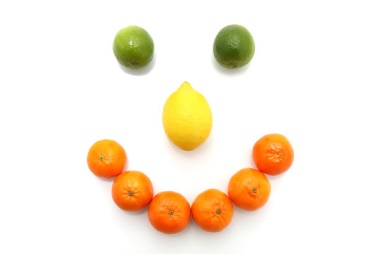 Schoolhouse Daycare Autumn/ Winter Menu Week 1 Schoolhouse Daycare Autumn/ Winter Menu Week 2MondayTuesdayWednesdayThursdayFridayBreakfastChoice of cerealToasted Bagel with cream cheeseChoice of cerealToasted fruit load, milkToast with sliced banana and milkLunchCheese and potato pie with baked beansChicken curry with rice and poppadum’sSoup of the day with crusty breadPasta BologneseFish pie and mixed vegetablesDessertBananas and custardFruit JellyHomemade apple pie custardPineapple upside down cakeMelon smilesBabies – WeaningBroccoli and potatoCarrots peas and potatoCauliflower and potatoParsnip and swedeSweet potato and peasTeaCrispbread with sliced turkey and tomato slicesMilkBaked beans on toastRice cakes with salmon pate and cucumber slicesMilkPotato skins loaded with cheese and a side of sweetcornCheese sandwiches and tomato slicesMilkBabies – WeaningBanana and custardMixed berries and appleMelonFromage fraisStewed apple and custardLate snackAppleBananaPearsOrangesBananaMondayTuesdayWednesdayThursdayFridayBreakfastCerealCrumpets and milkToast and milkCerealBrioche and milkLunchWinner Winner sausage dinnerChili con carne and riceChicken and mushroom pasta bakeCottage pie with broccoli and cauliflowerFish fingers, creamy mash and baked beansDessertApple and pearHome made apple crumble with custardJam & coconut spongeMixed fruit medley with custardFruit JellyBabies – WeaningMixed vegetables & potatoSwede & carrotBroccoli and potatoBaby rice and BroccoliSweet potato and appleTeaScrambled egg on toastChicken stuffing sandwiches and sweetcornMilkBreadsticks with garlic and herb dip and cucumberCheesy tuna wraps with tomato slices MilkCrispbread with mint yogurt dip and cucumberBabies – WeaningFromage FraisBananaApple & pearsBananas & custardMixed fruitLate snackApplesPearsBananasApplesOranges